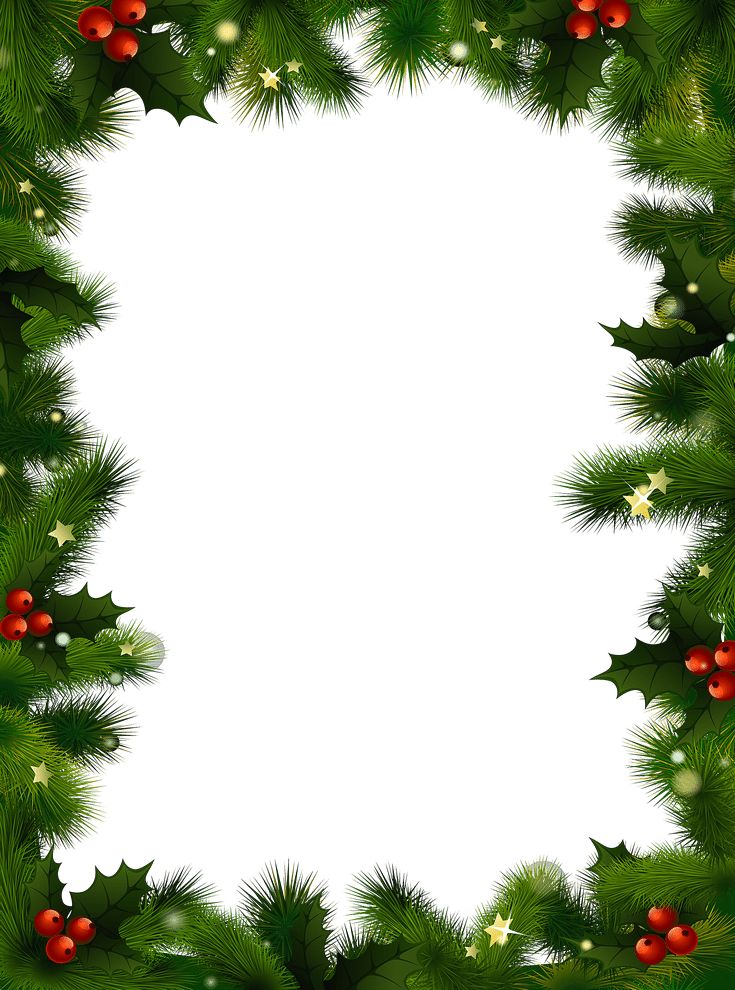 Christmas Menu(2 courses for £21.95 or 3 courses for £25.95)StartersMushroom and Chestnut Soup with a toasted roll and butter.Beetroot cured gravlax fennel, cucumber and dill salad with toasted rye bread.Breaded Brie with a spiced cranberry sauce, raw apple finished with peashoots.Ham hock fritters with apple puree, pickled cauliflower and peashoots.MainsRoasted Turkey Breast with Pigs in blankets, Brussel sprouts and chestnuts, roasted root vegetables, mash, duck fat roast potatoes finished off with a red currant turkey gravy.Braised Ox Cheek with horseradish mash, honey glazed carrots and parsnip crisps.Twice baked cheese soufflé with braised leeks, hazelnuts and a pickled apple and beetroot salad.Pan fried cod with a cockle risotto finished with a parsley oil.PuddingsApple Crumble Cheesecake with spiced caramel sauce.Treacle Tart with clotted cream and chard clementine’s.Trio of sorbet.Tea or Coffee and a Mince pie for £3.50